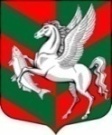 Администрация муниципального образованияСуховское сельское поселениеКировского муниципального района Ленинградской областиП О С Т А Н О В Л Е Н И Еот 14 декабря 2021 года № 172Об утверждении  муниципальной программы «Развитие муниципальной службы в администрации муниципального образования Суховское сельское поселение  Кировского муниципального района Ленинградской области на 2022-2025 годы.»	В соответствии с Бюджетным кодексом Российской Федерации от 31.07.1998 N 145-ФЗ, Федеральным законом от 06.10.2003 N 131-ФЗ «Об общих принципах организации местного самоуправления в Российской Федерации», Порядком разработки, реализации и оценки эффективности муниципальных программ администрации муниципального образования Суховское сельское поселение Кировского муниципального района Ленинградской области, утвержденным постановлением администрации муниципального образование Суховское сельское поселение Кировского муниципального района Ленинградской области от 30.11.2021 г. № 156 «Об утверждении Порядка разработки, реализации и оценки эффективности муниципальных программ Кировского муниципального района Ленинградской области»:	1. Утвердить муниципальную программу «Развитие муниципальной службы  в администрации муниципального образования  Суховское сельское поселение  Кировского муниципального района Ленинградской области на 2022-2025 годы (далее - Программа) согласно приложению 1. 2. Постановление от  15 октября 2020 года № 149 «Об утверждении  муниципальной программы «Развитие муниципальной службы  в администрации муниципального образования Суховское сельское поселение  Кировского муниципального района Ленинградской области на 2020-2025 годы» считать утратившим силу.       3.  Постановление подлежит официальному опубликованию в средствах массовой информации и размещению в сети «Интернет» на официальном сайте.                4. Постановление вступает в силу 01 января 2022 года  после его официального опубликования (обнародования).Глава администрации                                                                  О.В.Бармина Приложение 1к постановлению администрацииМО Суховское сельское поселениеКировского муниципального районаЛенинградской областиот « 14 » декабря  2021 г. № 1721.Муниципальная программа«Развитие муниципальной службы в администрации муниципального образования  Суховское сельское поселение  Кировского муниципального района Ленинградской области на 2022-2025 годы»1.Паспорт муниципальной программы   2.Сведения о показателях и их значениях  муниципальной программы «Развитие муниципальной службы в администрации муниципального образования  Суховское сельское поселение  Кировского муниципального района Ленинградской области на 2022-2025 годы» (наименование муниципальной программы)3. Сведения о порядке сбора информации и методике расчета показателей  «Развитие муниципальной службы в администрации муниципального образования  Суховское сельское поселение  Кировского муниципального района Ленинградской области на 2022-2025 годы»4. План реализации Наименование муниципальной программыРазвитие муниципальной службы в администрации муниципального образования  Суховское сельское поселение  Кировского муниципального района Ленинградской области на 2022-2025 годы»Развитие муниципальной службы в администрации муниципального образования  Суховское сельское поселение  Кировского муниципального района Ленинградской области на 2022-2025 годы»Развитие муниципальной службы в администрации муниципального образования  Суховское сельское поселение  Кировского муниципального района Ленинградской области на 2022-2025 годы»Развитие муниципальной службы в администрации муниципального образования  Суховское сельское поселение  Кировского муниципального района Ленинградской области на 2022-2025 годы»Развитие муниципальной службы в администрации муниципального образования  Суховское сельское поселение  Кировского муниципального района Ленинградской области на 2022-2025 годы»Развитие муниципальной службы в администрации муниципального образования  Суховское сельское поселение  Кировского муниципального района Ленинградской области на 2022-2025 годы»Сроки реализации муниципальной программы2022-2025 годы2022-2025 годы2022-2025 годы2022-2025 годы2022-2025 годы2022-2025 годыОтветственный исполнитель муниципальной программыАдминистрация МО Суховское сельское поселениеАдминистрация МО Суховское сельское поселениеАдминистрация МО Суховское сельское поселениеАдминистрация МО Суховское сельское поселениеАдминистрация МО Суховское сельское поселениеАдминистрация МО Суховское сельское поселениеСоисполнители муниципальной программы------Участники муниципальной программыВедущий специалист администрации, ответственный за кадры.Ведущий специалист администрации, ответственный за кадры.Ведущий специалист администрации, ответственный за кадры.Ведущий специалист администрации, ответственный за кадры.Ведущий специалист администрации, ответственный за кадры.Ведущий специалист администрации, ответственный за кадры.Цель муниципальной программыразвитие и совершенствование муниципальной службы в Администрации Суховского сельского поселения, повышение эффективности деятельности муниципальных служащих Администрации Суховского сельского поселения.развитие и совершенствование муниципальной службы в Администрации Суховского сельского поселения, повышение эффективности деятельности муниципальных служащих Администрации Суховского сельского поселения.развитие и совершенствование муниципальной службы в Администрации Суховского сельского поселения, повышение эффективности деятельности муниципальных служащих Администрации Суховского сельского поселения.развитие и совершенствование муниципальной службы в Администрации Суховского сельского поселения, повышение эффективности деятельности муниципальных служащих Администрации Суховского сельского поселения.развитие и совершенствование муниципальной службы в Администрации Суховского сельского поселения, повышение эффективности деятельности муниципальных служащих Администрации Суховского сельского поселения.развитие и совершенствование муниципальной службы в Администрации Суховского сельского поселения, повышение эффективности деятельности муниципальных служащих Администрации Суховского сельского поселения.Задачи муниципальной программы Совершенствование нормативной правовой базы по вопросам развития муниципальной службы. Формирование организационно - методического сопровождения системы муниципальной службы.  Реализация механизмов предупреждения коррупции, выявления и разрешения конфликта интересов на муниципальной службе.  Создание условий для профессионального развития и подготовки кадров муниципальной службы в Администрации Суховского сельского поселения, стимулирование муниципальных служащих к обучению, повышению квалификации. Обеспечение устойчивого развития кадрового потенциала и повышения эффективности муниципальной службы, внедрение новых методов планирования, стимулирования и оценки деятельности муниципальных служащих. Разработка системы мер, направленных на стимулирование добросовестного исполнения обязанностей муниципальной службы на высоком профессиональном уровне. Повышение доверия граждан к муниципальным служащим, обеспечение открытости и прозрачности муниципальной службы.  Повышение престижа муниципальной службы. Совершенствование нормативной правовой базы по вопросам развития муниципальной службы. Формирование организационно - методического сопровождения системы муниципальной службы.  Реализация механизмов предупреждения коррупции, выявления и разрешения конфликта интересов на муниципальной службе.  Создание условий для профессионального развития и подготовки кадров муниципальной службы в Администрации Суховского сельского поселения, стимулирование муниципальных служащих к обучению, повышению квалификации. Обеспечение устойчивого развития кадрового потенциала и повышения эффективности муниципальной службы, внедрение новых методов планирования, стимулирования и оценки деятельности муниципальных служащих. Разработка системы мер, направленных на стимулирование добросовестного исполнения обязанностей муниципальной службы на высоком профессиональном уровне. Повышение доверия граждан к муниципальным служащим, обеспечение открытости и прозрачности муниципальной службы.  Повышение престижа муниципальной службы. Совершенствование нормативной правовой базы по вопросам развития муниципальной службы. Формирование организационно - методического сопровождения системы муниципальной службы.  Реализация механизмов предупреждения коррупции, выявления и разрешения конфликта интересов на муниципальной службе.  Создание условий для профессионального развития и подготовки кадров муниципальной службы в Администрации Суховского сельского поселения, стимулирование муниципальных служащих к обучению, повышению квалификации. Обеспечение устойчивого развития кадрового потенциала и повышения эффективности муниципальной службы, внедрение новых методов планирования, стимулирования и оценки деятельности муниципальных служащих. Разработка системы мер, направленных на стимулирование добросовестного исполнения обязанностей муниципальной службы на высоком профессиональном уровне. Повышение доверия граждан к муниципальным служащим, обеспечение открытости и прозрачности муниципальной службы.  Повышение престижа муниципальной службы. Совершенствование нормативной правовой базы по вопросам развития муниципальной службы. Формирование организационно - методического сопровождения системы муниципальной службы.  Реализация механизмов предупреждения коррупции, выявления и разрешения конфликта интересов на муниципальной службе.  Создание условий для профессионального развития и подготовки кадров муниципальной службы в Администрации Суховского сельского поселения, стимулирование муниципальных служащих к обучению, повышению квалификации. Обеспечение устойчивого развития кадрового потенциала и повышения эффективности муниципальной службы, внедрение новых методов планирования, стимулирования и оценки деятельности муниципальных служащих. Разработка системы мер, направленных на стимулирование добросовестного исполнения обязанностей муниципальной службы на высоком профессиональном уровне. Повышение доверия граждан к муниципальным служащим, обеспечение открытости и прозрачности муниципальной службы.  Повышение престижа муниципальной службы. Совершенствование нормативной правовой базы по вопросам развития муниципальной службы. Формирование организационно - методического сопровождения системы муниципальной службы.  Реализация механизмов предупреждения коррупции, выявления и разрешения конфликта интересов на муниципальной службе.  Создание условий для профессионального развития и подготовки кадров муниципальной службы в Администрации Суховского сельского поселения, стимулирование муниципальных служащих к обучению, повышению квалификации. Обеспечение устойчивого развития кадрового потенциала и повышения эффективности муниципальной службы, внедрение новых методов планирования, стимулирования и оценки деятельности муниципальных служащих. Разработка системы мер, направленных на стимулирование добросовестного исполнения обязанностей муниципальной службы на высоком профессиональном уровне. Повышение доверия граждан к муниципальным служащим, обеспечение открытости и прозрачности муниципальной службы.  Повышение престижа муниципальной службы. Совершенствование нормативной правовой базы по вопросам развития муниципальной службы. Формирование организационно - методического сопровождения системы муниципальной службы.  Реализация механизмов предупреждения коррупции, выявления и разрешения конфликта интересов на муниципальной службе.  Создание условий для профессионального развития и подготовки кадров муниципальной службы в Администрации Суховского сельского поселения, стимулирование муниципальных служащих к обучению, повышению квалификации. Обеспечение устойчивого развития кадрового потенциала и повышения эффективности муниципальной службы, внедрение новых методов планирования, стимулирования и оценки деятельности муниципальных служащих. Разработка системы мер, направленных на стимулирование добросовестного исполнения обязанностей муниципальной службы на высоком профессиональном уровне. Повышение доверия граждан к муниципальным служащим, обеспечение открытости и прозрачности муниципальной службы.  Повышение престижа муниципальной службы.Ожидаемые (конечные) результаты реализации муниципальной программы Принятие необходимых муниципальных правовых актов по вопросам муниципальной службы в соответствии с требованиями федерального законодательства и законодательства Ленинградской области.Создание необходимых условий для профессионального развития муниципальных служащих. Обучение, переподготовка, повышение квалификации 2 муниципальных служащих за счет средств бюджета сельского поселения. Оснащение 1 рабочего места программным обеспечением – электронный документооборот.Разработка и внедрение программного обеспечения с целью ведения автоматизированной информационной системы реестра муниципальных служащих, кадрового резерва и работы с обращениями граждан.Обеспечение открытости муниципальной службы и ее доступности общественному контролю.Внедрение механизмов противодействия коррупции на муниципальной службе. Внедрение и совершенствование механизмов формирования кадрового резерва, проведения аттестации муниципальных служащих Принятие необходимых муниципальных правовых актов по вопросам муниципальной службы в соответствии с требованиями федерального законодательства и законодательства Ленинградской области.Создание необходимых условий для профессионального развития муниципальных служащих. Обучение, переподготовка, повышение квалификации 2 муниципальных служащих за счет средств бюджета сельского поселения. Оснащение 1 рабочего места программным обеспечением – электронный документооборот.Разработка и внедрение программного обеспечения с целью ведения автоматизированной информационной системы реестра муниципальных служащих, кадрового резерва и работы с обращениями граждан.Обеспечение открытости муниципальной службы и ее доступности общественному контролю.Внедрение механизмов противодействия коррупции на муниципальной службе. Внедрение и совершенствование механизмов формирования кадрового резерва, проведения аттестации муниципальных служащих Принятие необходимых муниципальных правовых актов по вопросам муниципальной службы в соответствии с требованиями федерального законодательства и законодательства Ленинградской области.Создание необходимых условий для профессионального развития муниципальных служащих. Обучение, переподготовка, повышение квалификации 2 муниципальных служащих за счет средств бюджета сельского поселения. Оснащение 1 рабочего места программным обеспечением – электронный документооборот.Разработка и внедрение программного обеспечения с целью ведения автоматизированной информационной системы реестра муниципальных служащих, кадрового резерва и работы с обращениями граждан.Обеспечение открытости муниципальной службы и ее доступности общественному контролю.Внедрение механизмов противодействия коррупции на муниципальной службе. Внедрение и совершенствование механизмов формирования кадрового резерва, проведения аттестации муниципальных служащих Принятие необходимых муниципальных правовых актов по вопросам муниципальной службы в соответствии с требованиями федерального законодательства и законодательства Ленинградской области.Создание необходимых условий для профессионального развития муниципальных служащих. Обучение, переподготовка, повышение квалификации 2 муниципальных служащих за счет средств бюджета сельского поселения. Оснащение 1 рабочего места программным обеспечением – электронный документооборот.Разработка и внедрение программного обеспечения с целью ведения автоматизированной информационной системы реестра муниципальных служащих, кадрового резерва и работы с обращениями граждан.Обеспечение открытости муниципальной службы и ее доступности общественному контролю.Внедрение механизмов противодействия коррупции на муниципальной службе. Внедрение и совершенствование механизмов формирования кадрового резерва, проведения аттестации муниципальных служащих Принятие необходимых муниципальных правовых актов по вопросам муниципальной службы в соответствии с требованиями федерального законодательства и законодательства Ленинградской области.Создание необходимых условий для профессионального развития муниципальных служащих. Обучение, переподготовка, повышение квалификации 2 муниципальных служащих за счет средств бюджета сельского поселения. Оснащение 1 рабочего места программным обеспечением – электронный документооборот.Разработка и внедрение программного обеспечения с целью ведения автоматизированной информационной системы реестра муниципальных служащих, кадрового резерва и работы с обращениями граждан.Обеспечение открытости муниципальной службы и ее доступности общественному контролю.Внедрение механизмов противодействия коррупции на муниципальной службе. Внедрение и совершенствование механизмов формирования кадрового резерва, проведения аттестации муниципальных служащих Принятие необходимых муниципальных правовых актов по вопросам муниципальной службы в соответствии с требованиями федерального законодательства и законодательства Ленинградской области.Создание необходимых условий для профессионального развития муниципальных служащих. Обучение, переподготовка, повышение квалификации 2 муниципальных служащих за счет средств бюджета сельского поселения. Оснащение 1 рабочего места программным обеспечением – электронный документооборот.Разработка и внедрение программного обеспечения с целью ведения автоматизированной информационной системы реестра муниципальных служащих, кадрового резерва и работы с обращениями граждан.Обеспечение открытости муниципальной службы и ее доступности общественному контролю.Внедрение механизмов противодействия коррупции на муниципальной службе. Внедрение и совершенствование механизмов формирования кадрового резерва, проведения аттестации муниципальных служащихПодпрограммы муниципальной программынетнетнетнетнетнетПроекты, реализуемые в рамках муниципальной программы------Финансовое обеспечение муниципальной программы Всеготыс.руб.2022202320242025-средства бюджета, поселения1505050500- за счет средств межбюджетных трансфертов поселений-----№ п/пНаименование показателя (индикатора)Наименование показателя (индикатора)Единица измеренияЗначения показателей (индикаторов)Значения показателей (индикаторов)Значения показателей (индикаторов)Значения показателей (индикаторов)Значения показателей (индикаторов)Значения показателей (индикаторов)Значения показателей (индикаторов)Значения показателей (индикаторов)Удельный вес подпрограммы (показателя)№ п/пНаименование показателя (индикатора)Наименование показателя (индикатора)Единица измерения2022 год (прогноз)2022 год (прогноз)2023 год (прогноз) 2024  год(прогноз)2024  год(прогноз)2025 год(прогноз)2025 год(прогноз)1.Совершенствование нормативной правовой базы по вопросам развития муниципальной службыплановое значениеруб.25 00025 00025 00025 000001.Совершенствование нормативной правовой базы по вопросам развития муниципальной службыфактическое значениеруб.25000250002500025000002.Создание условий для профессионального развития и подготовки кадров муниципальной службы в Администрации, стимулирование муниципальных служащих к обучению, повышению квалификацииплановое значениеруб.25 00025 00025 00025 000002.Создание условий для профессионального развития и подготовки кадров муниципальной службы в Администрации, стимулирование муниципальных служащих к обучению, повышению квалификациифактическое значениеруб.25000250002500025000002.Создание условий для профессионального развития и подготовки кадров муниципальной службы в Администрации, стимулирование муниципальных служащих к обучению, повышению квалификациируб.№ п/пНаименование показателяЕдиница измеренияВременная характеристикаАлгоритм формированияСрок предоставления отчетностиОтветственный за сбор данных по показателюРеквизиты акта123456781.Совершенствование нормативной правовой базы по вопросам развития муниципальной службыруб.2022-2025 ггРасчет финансовых средств произведен по среднерыночной цене на данный вид услуги, установленной по результатам опроса организаций – поставщиков соответствующей услуги.Администрация МО Суховское сельское поселениеФедеральный закон от 02.03.2007 N 25-ФЗ (ред. от 26.05.2021) "О муниципальной службе в Российской Федерации" 2.Создание условий для профессионального развития и подготовки кадров муниципальной службы в Администрации, стимулирование муниципальных служащих к обучению, повышению квалификации руб.2022-2026 гг.Расчет финансовых средств произведен по среднерыночной цене на данный вид товара  (услуги), установленной по результатам опроса организаций – поставщиков соответствующего товара (услуги)Администрация МО Суховское сельское поселениеФедеральный закон от 02.03.2007 N 25-ФЗ (ред. от 26.05.2021) "О муниципальной службе в Российской Федерации" Наименование муниципальной программы, подпрограммы, структурного элемента Ответственный исполнитель, соисполнитель, участникГоды реализацииОценка расходов (руб. в ценах соответствующих лет)Оценка расходов (руб. в ценах соответствующих лет)Оценка расходов (руб. в ценах соответствующих лет)Оценка расходов (руб. в ценах соответствующих лет)Оценка расходов (руб. в ценах соответствующих лет)Наименование муниципальной программы, подпрограммы, структурного элемента Ответственный исполнитель, соисполнитель, участникГоды реализациивсегофедеральный бюджетобластной бюджетместные бюджетыпрочие источники12345678Развитие муниципальной службы в администрации муниципального образования  Суховское сельское поселение  Кировского муниципального района Ленинградской области на 2022-2025 годы»Администрация МО Суховское сельское поселение, ведущий специалист ответственный за кадры202250 00050000Развитие муниципальной службы в администрации муниципального образования  Суховское сельское поселение  Кировского муниципального района Ленинградской области на 2022-2025 годы»Администрация МО Суховское сельское поселение, ведущий специалист ответственный за кадры202350 00050 000Развитие муниципальной службы в администрации муниципального образования  Суховское сельское поселение  Кировского муниципального района Ленинградской области на 2022-2025 годы»Администрация МО Суховское сельское поселение, ведущий специалист ответственный за кадры202450 00050 000Развитие муниципальной службы в администрации муниципального образования  Суховское сельское поселение  Кировского муниципального района Ленинградской области на 2022-2025 годы»Администрация МО Суховское сельское поселение, ведущий специалист ответственный за кадры202500Развитие муниципальной службы в администрации муниципального образования  Суховское сельское поселение  Кировского муниципального района Ленинградской области на 2022-2025 годы»Администрация МО Суховское сельское поселение, ведущий специалист ответственный за кадрыИтого по муниципальной  программеПроектная частьПроектная частьПроектная частьПроектная частьПроектная частьПроектная частьПроектная частьПроектная часть-------------Процессная частьПроцессная частьПроцессная частьПроцессная частьПроцессная частьПроцессная частьПроцессная частьПроцессная частьРазвитие муниципальной службы в администрации муниципального образования  Суховское сельское поселение  Кировского муниципального района Ленинградской области на 2022-2025 годы»Администрация МО Суховское сельское поселение, ведущий специалист ответственный за кадры202250 00050000Развитие муниципальной службы в администрации муниципального образования  Суховское сельское поселение  Кировского муниципального района Ленинградской области на 2022-2025 годы»Администрация МО Суховское сельское поселение, ведущий специалист ответственный за кадры202350 00050 000Развитие муниципальной службы в администрации муниципального образования  Суховское сельское поселение  Кировского муниципального района Ленинградской области на 2022-2025 годы»Администрация МО Суховское сельское поселение, ведущий специалист ответственный за кадры202450 00050 000Развитие муниципальной службы в администрации муниципального образования  Суховское сельское поселение  Кировского муниципального района Ленинградской области на 2022-2025 годы»2025000Развитие муниципальной службы в администрации муниципального образования  Суховское сельское поселение  Кировского муниципального района Ленинградской области на 2022-2025 годы»Развитие муниципальной службы в администрации муниципального образования  Суховское сельское поселение  Кировского муниципального района Ленинградской области на 2022-2025 годы»Итого15000Совершенствование нормативной правовой базы по вопросам развития муниципальной службы202225 00025 000Совершенствование нормативной правовой базы по вопросам развития муниципальной службы202325 00025 000Совершенствование нормативной правовой базы по вопросам развития муниципальной службы202425 00025 000Совершенствование нормативной правовой базы по вопросам развития муниципальной службы202500Совершенствование нормативной правовой базы по вопросам развития муниципальной службыСовершенствование нормативной правовой базы по вопросам развития муниципальной службыитого7500075000Создание условий для профессионального развития и подготовки кадров муниципальной службы в Администрации, стимулирование муниципальных служащих к обучению, повышению квалификации202225 00025 000Создание условий для профессионального развития и подготовки кадров муниципальной службы в Администрации, стимулирование муниципальных служащих к обучению, повышению квалификации202325 00025 000Создание условий для профессионального развития и подготовки кадров муниципальной службы в Администрации, стимулирование муниципальных служащих к обучению, повышению квалификации202425 00025 000Создание условий для профессионального развития и подготовки кадров муниципальной службы в Администрации, стимулирование муниципальных служащих к обучению, повышению квалификации202500Создание условий для профессионального развития и подготовки кадров муниципальной службы в Администрации, стимулирование муниципальных служащих к обучению, повышению квалификацииСоздание условий для профессионального развития и подготовки кадров муниципальной службы в Администрации, стимулирование муниципальных служащих к обучению, повышению квалификацииитого7500075000Создание условий для профессионального развития и подготовки кадров муниципальной службы в Администрации, стимулирование муниципальных служащих к обучению, повышению квалификации